ФЕДЕРАЛЬНОЕ АГЕНТСТВО ЖЕЛЕЗНОДОРОЖНОГО ТРАНСПОРТА Федеральное государственное бюджетное образовательное учреждение высшего образования«Петербургский государственный университет путей сообщения Императора Александра I»(ФГБОУ ВО ПГУПС)Кафедра «Подъемно-транспортные, путевые и строительные машины»РАБОЧАЯ ПРОГРАММАдисциплины«ИНФОРМАЦИОННЫЕ ТЕХНОЛОГИИ В СТРОИТЕЛЬСТВЕ» (Б1.Б.5)для направления08.04.01 «Строительство» по магистерской программе «Проектирование и строительство автомобильных дорог в особых условиях» Форма обучения – очная, заочнаяСанкт-Петербург2018ЛИСТ СОГЛАСОВАНИЙ Рабочая программа рассмотрена, обсуждена на заседании кафедры«Подъемно-транспортные, путевые и строительные машины»Протокол № 6 от «  24  »  апреля 2018 г.1. Цели и задачи дисциплиныРабочая программа составлена в соответствии с ФГОС ВО, утвержденным «30» октября 2014 г., приказ № 1419 по направлению  08.04.01 «Строительство», по дисциплине «Информационные технологии в строительстве».Целью изучения дисциплины являетсяДля достижения поставленной цели решаются следующие задачи:Ознакомление магистров с актуальными, проблемными и спорными вопросами профессиональной деятельности в сфере проектирования и строительства автомобильных дорог в особых условиях;Изучение различных подходов и способов решения поставленных проблем, в том числе, с применением наукоемких технологий – программных систем компьютерного проектирования, САПР (CAD – систем, Computer Aided Design).Для достижения поставленной цели решаются следующие задачи:получение магистрами знаний о содержании, методах, формах и средствах технологий анализа, прогрессивных методов моделирования и расчета;формирование у магистров навыков исследовательской деятельности и умения ее профессионально организовать.2. Перечень планируемых результатов обучения по дисциплине, соотнесенных с планируемыми результатами освоения основной профессиональной образовательной программыПланируемыми результатами обучения по дисциплине являются: приобретение знаний, умений, навыков и/или опыта деятельности.В результате освоения дисциплины обучающийся должен:ЗНАТЬ:нормы проектирования и оформления проектной документации в соответствии с российскими стандартами;тенденции в развитии PLM – технологий и наиболее распространенные CAD – системы.УМЕТЬ:использовать методы автоматизированного проектирования и профессиональной деятельности;проектировать автомобильные  дороги в особых условиях.ВЛАДЕТЬ:методикой проектирования средствами AutoCAD Civil 3D;методикой расчета земляных работ.Изучение дисциплины направлено на формирование следующих общекультурных компетенций (ОК):способностью к абстрактному мышлению, анализу, синтезу (ОК-1).Выпускник, освоивший программу магистратуры, должен обладать следующей общепрофессиональной компетенцией (ОПК):способностью самостоятельно приобретать с помощью информационных технологий и использовать в практической деятельности новые знания и умения, в том числе в новых областях знаний, непосредственно не связанных со сферой деятельности, расширять и углублять свое научное мировоззрение (ОПК-6).Область профессиональной деятельности обучающихся, освоивших данную дисциплину, приведена в п. 2.1 ОПОП.Объекты профессиональной деятельности обучающихся, освоивших данную дисциплину, приведены в п. 2.2 ОПОП.3. Место дисциплины в структуре основной профессиональной образовательной программыДисциплина «Информационные технологии в строительстве» (Б1.Б.5) относится к базовой части и является обязательной дисциплиной  обучающегося.4. Объем дисциплины и виды учебной работыДля очной формы обучения:Для заочной формы обучения5. Содержание и структура дисциплины5.1 Содержание дисциплины5.2 Разделы дисциплины и виды занятийДля заочной формы обучения:6. Перечень учебно-методического обеспечения для самостоятельной работы обучающихся по дисциплине7. Фонд оценочных средств для проведения текущего контроля успеваемости и промежуточной аттестации обучающихся по дисциплинеФонд оценочных средств по дисциплине является неотъемлемой частью рабочей программы и представлен отдельным документом, рассмотренным на заседании кафедры и утвержденным заведующим кафедрой.8. Перечень основной и дополнительной учебной литературы, нормативно-правовой документации и других изданий, необходимых для освоения дисциплины8.1 Перечень основной учебной литературы, необходимой для освоения дисциплины:Автоматизированное проектирование в ИПИ – технологиях: учеб. Пособие. /Я.С. Ватулин и др/. – СПб.: Петербургский государственный университет путей сообщения, 2010– 125 с.8.2 Перечень дополнительной учебной литературы, необходимой для освоения дисциплины:Ганин, Н.Б. Автоматизированное проектирование в системе КОМПАС-3D V12. [Электронный курс] : учебно-методическое пособие.  Электрон. дан. М.: ДМК Пресс, 2010. – 360 с. Режим доступа:http://e.lanbook/com/books/element/php?pl1_id=1328 – Загл. С экрана.8.3 Перечень нормативно-правовой документации, необходимой для освоения дисциплиныСистемы автоматизированного проектирования. Основные положения. ГОСТ 23501.101-2012. –М.: Издательство стандартов, 2012 – 10с.8.4 Другие издания, необходимые для освоения дисциплиныОсновы автоматизированного проектирования: Учеб. Для вузов. 2-е издание. Переработанное и дополненное. –М. Изд-во МГТУ им. Баумана,. /Норенков Н.Б./ 2012 – 336 c.Практикум по AutoCAD Civil 3D.  Часть 1. /Полякова Л.Ф./Методические указания для студентов строительных специальностей. Издательство ПГУПС. 2012  - 24 с.Практикум по AutoCAD Civil. Часть 2. Методические указания для студентов строительных специальностей. /Полякова Л.Ф. /Издательство ПГУПС. 2013- 24 с.9. Перечень ресурсов информационно-телекоммуникационной сети «Интернет», необходимых для освоения дисциплиныLotus LearningSpaсe - автоматизированная система контроля знаний; Автоматизированная система неконтактной формы обучения «Assistant+».Научно-техническая библиотека Университета;ЭУМК электронно-библиотечной системы (ЭБС), сайт Научно-технической библиотеки Университета http:/library.pgups.ru.10. Методические указания для обучающихся по освоению дисциплиныПорядок изучения дисциплины следующий:Освоение разделов дисциплины производится в порядке, приведенном в разделе 5 «Содержание и структура дисциплины». Обучающийся должен освоить все разделы дисциплины с помощью учебно-методического обеспечения, приведенного в разделах 6, 8 и 9 рабочей программы. Для формирования компетенций обучающийся должен представить выполненные типовые контрольные задания или иные материалы, необходимые для оценки знаний, умений, навыков и (или) опыта деятельности, предусмотренные текущим контролем (см. фонд оценочных средств по дисциплине).По итогам текущего контроля по дисциплине, обучающийся должен пройти промежуточную аттестацию (см. фонд оценочных средств по дисциплине).11. Перечень информационных технологий, используемых при осуществлении образовательного процесса по дисциплине, включая перечень программного обеспечения и информационных справочных системПеречень информационных технологий, используемых при осуществлении образовательного процесса по дисциплине:персональные компьютеры (23 inch), проектор, интерактивная доска, видеокамеры, акустическая система и т.д.);методы обучения с использованием информационных технологий (компьютерное тестирование, демонстрация мультимедийных материалов, компьютерный лабораторный практикум и т.д.);перечень Интернет-сервисов и электронных ресурсов (поисковые системы, электронная почта, системы аудио и видео конференций, онлайн-энциклопедии и справочники, электронные учебные и учебно-методические материалы).Кафедра обеспечена необходимым комплектом лицензионного программного обеспечения:Microsoft Windows 7;Microsoft Word 2010;Microsoft Excel 2010;Microsoft PowerPoint 2010;Система автоматизированного проектирования AutoCAD Civil 3D;Автоматизированная система неконтактной формы обучения «Assistant+»;12. Описание материально-технической базы, необходимой для осуществления образовательного процесса по дисциплинеМатериально-техническая база обеспечивает проведение всех видов учебных занятий, предусмотренных учебным планом по данному направлению и соответствует действующим санитарным и противопожарным нормам и правилам.Она содержит:помещения для проведения лабораторных работ, укомплектованных специальной учебно-лабораторной мебелью, лабораторным оборудованием, лабораторными стендами, специализированными измерительными средствами в соответствии с перечнем лабораторных работ.помещения для проведения лекционных и практических (семинарских) занятий, укомплектованных специализированной учебной мебелью и техническими средствами обучения, служащими для представления учебной информации большой аудитории (настенным экраном с дистанционным управлением, подвижной маркерной доской, считывающим устройством для передачи информации в компьютер, мультимедийным проектором и другими информационно-демонстрационными средствами).Заведующий кафедрой «Подъемно-транспортные, путевые и строительные машины»« 24 » апреля 2018 г.Заведующий кафедрой «Подъемно-транспортные, путевые и строительные машины»« 24 » апреля 2018 г.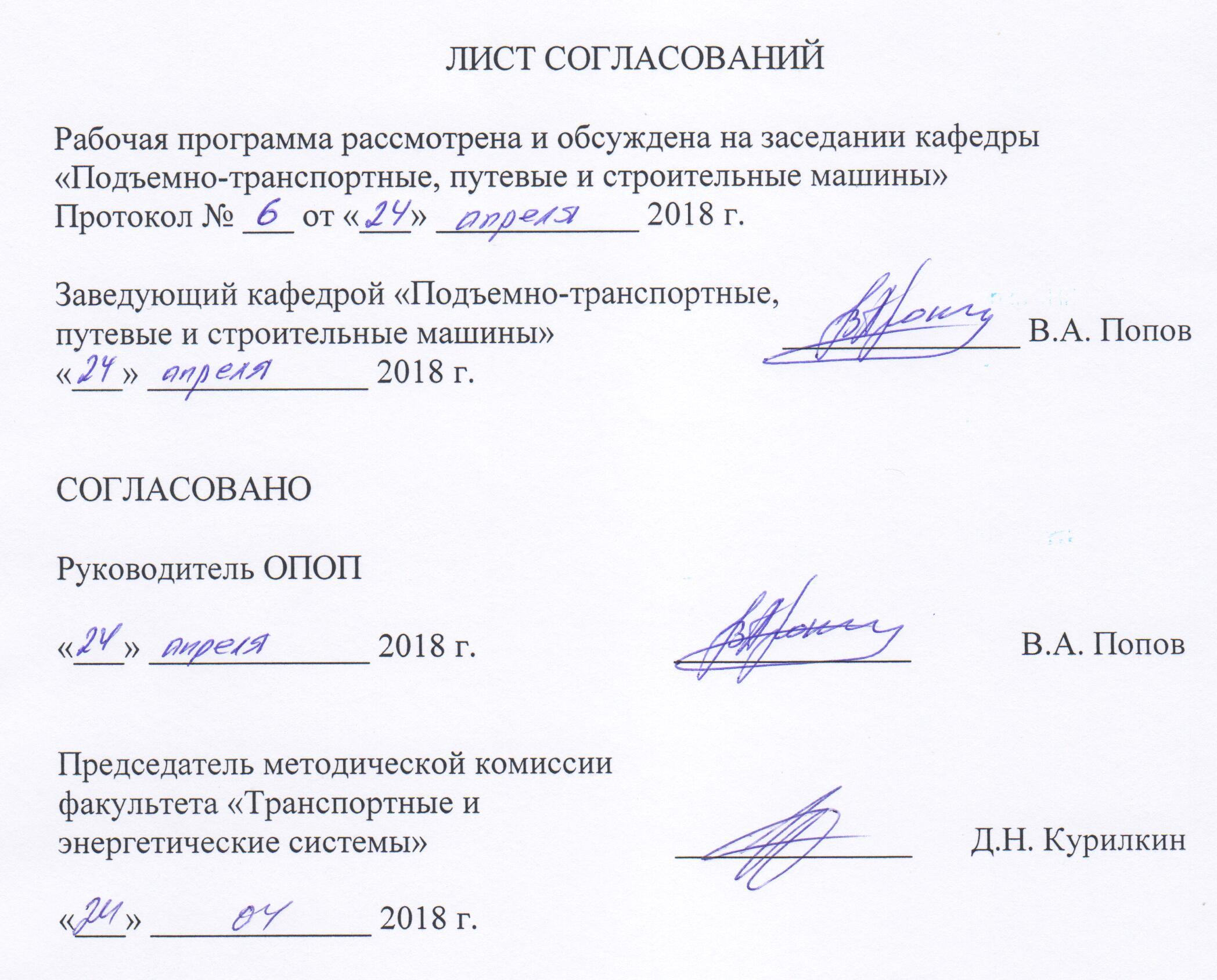 В.А. ПоповВ.А. ПоповВ.А. ПоповСОГЛАСОВАНОСОГЛАСОВАНОРуководитель ОПОП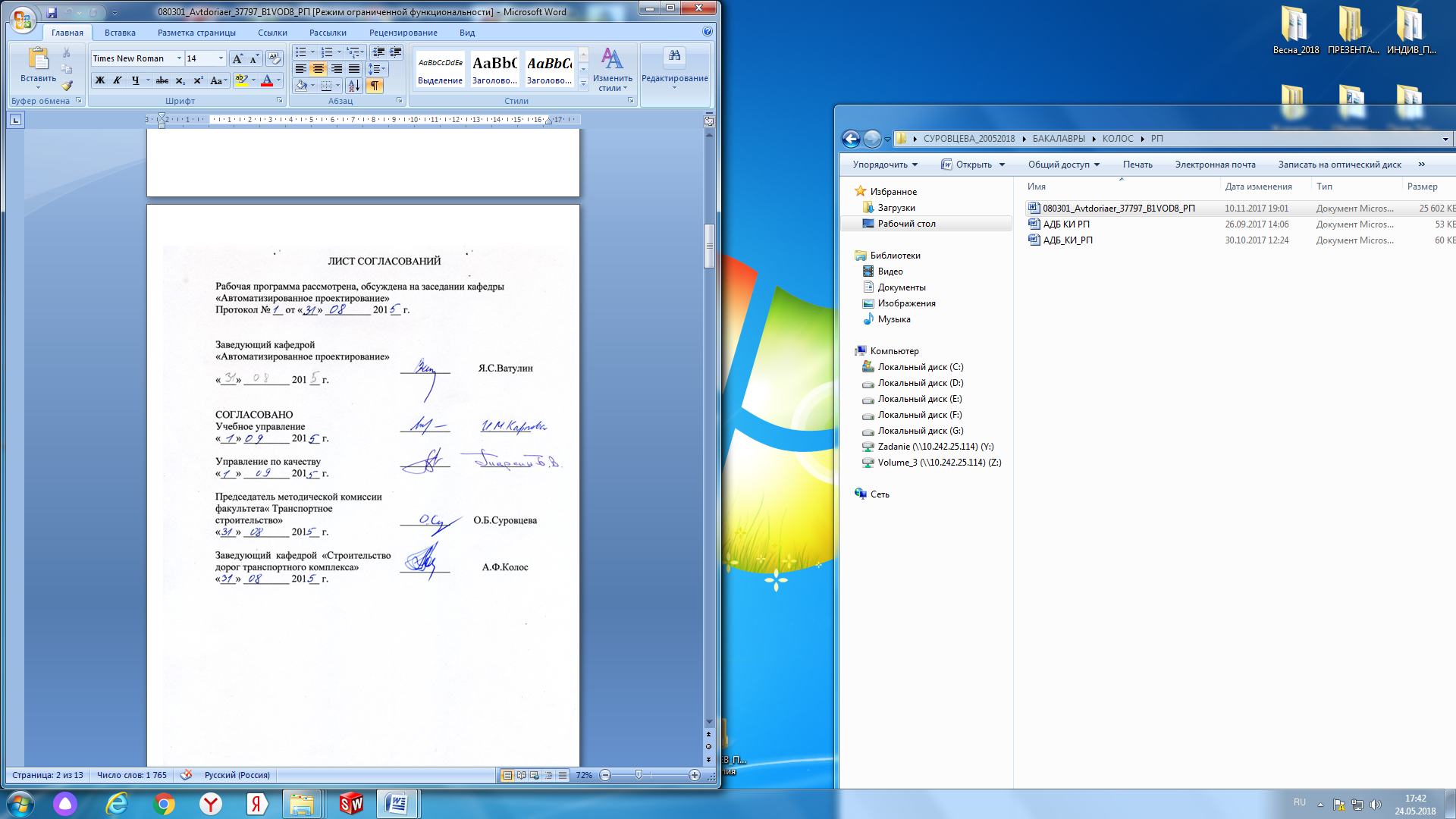 А.Ф. КолосА.Ф. КолосА.Ф. Колос« 24 » апреля 2018 г.Председатель методической комиссии факультета «Транспортное строительство»О.Б. СуровцеваО.Б. СуровцеваО.Б. Суровцева«  24 » апреля 2018 г.«  24 » апреля 2018 г.«  24 » апреля 2018 г.«  24 » апреля 2018 г.Вид учебной работыВсего часовСеместрВид учебной работыВсего часовIIКонтактная работа (по видам учебных занятий)В том числе:лекции (Л)практические занятия (ПЗ)лабораторные работы (ЛР)18181818Самостоятельная работа (СРС) (всего)5454КонтрольФорма контроля знанийЗачетЗачетОбщая трудоемкость: час / з.е.72/272/2Вид учебной работыВсего часовКурс IКонтактная работа (по видам учебных занятий)В том числе:лекции (Л)практические занятия (ПЗ)лабораторные работы (ЛР)8888Самостоятельная работа (СРС) (всего)6060Контроль44Форма контроля знанийЗачетЗачетОбщая трудоемкость: час / з.е.72 / 272 / 2№ п/пНаименование раздела дисциплиныСодержание раздела1История развития САПР. CAD / CAE / CAM / PDM и PLM системы. Единое информационное пространствоОсновные цели дисциплины; историческая справка вопроса; основные понятия и определения САПР, системы автоматизированного проектирования; понятие единого информационного пространства и информационное обеспечение жизненного цикла изделий.2Общие сведения о процессе проектирования и моделированииСистемный подход в проектировании; технологическая линия проектирования; общие сведения о моделировании;метод конечных элементов;метод оптимизации; основные понятия оптимизации;разработка моделей объектов с использованием методов информационного и параметрического моделирования; поиск необходимой информации; обработка и анализ информации; предметно ориентированные, общенаучные, графические модели; принятие решений.3Объектная модель процесса строительства автомобильных дорог в особых условияхОбъектная модель процесса инженерного строительства с использованием AutoCAD и AutoCAD Civil. Основные этапы. Структура полевого журнала. Импортирование данных съемки. Просмотр, анализ и преобразование данных съемки.4Автоматизированное проектирование процесса строительства автомобильных дорог в особых условияхВыполнение уравнивания теодолитного хода. Метод наименьших квадратов. Анализ топологии. Построение поверхностей TIN. Расчет материалов. Создание ведомостей. Диаграмма перемещения земляных масс. Построение дороги. Визуализация объектов5Интегрированные информационные системы в сфере конструкторских и технологических проектов. Методы и средства информационной поддержки жизненного цикла изделий/Средства визуального моделирования объектов и технологических процессов с использованием 3D моделей. Модель технологического процесса и его реализация средствами PDM-системы.6Информационная модель предприятия. Среда виртуального предприятия. Реинжиниринг производственных процессов/Информационная модель предприятия; состав и возможности PLM решений; ИПИ технологии в управлении производством: информационная поддержка обеспечения надежности изделий и поддержка постпроизводственных этапов ЖЦИ; структура и организация виртуальных предприятий№ п/пНаименование раздела дисциплиныЛПЗЛРСРС1История развития САПР. CAD / CAE / CAM / PDM и PLM системы. Единое информационное пространство-2-62Общие сведения о процессе проектирования и моделировании-2-63Объектная модель процесса строительства автомобильных дорог в особых условиях-4-144Автоматизированное проектирование процессов строительства автомобильных дорог в особых условиях-4-145Интегрированные информационные системы в сфере конструкторских и технологических проектов. Методы и средства информационной поддержки жизненного цикла изделий.-4-106Информационная модель предприятия. Среда виртуального предприятия. Реинжиниринг производственных процессов-2-4Итого--18-54№ п/пНаименование раздела дисциплиныЛПЗЛРСРС1История развития САПР. CAD / CAE / CAM / PDM и PLM системы. Единое информационное пространство---42Общие сведения о процессе проектирования и моделировании---43Объектная модель процесса строительства автомобильных дорог в особых условиях-2-204Автоматизированное проектирование процессов строительства автомобильных дорог в особых условиях-4-245Интегрированные информационные системы в сфере конструкторских и технологических проектов. Методы и средства информационной поддержки жизненного цикла изделий.-2-46Информационная модель предприятия. Среда виртуального предприятия. Реинжиниринг производственных процессов.---4Итого-8--60№п/пНаименование раздела дисциплиныПеречень учебно-методического обеспечения1История развития САПР. CAD / CAE / CAM / PDM и PLM системы. Единое информационное пространство.1.Учебное пособие «Основы автоматизированного проектирования» , ПГУПС, Быков В.П., Орлов О.М., Полякова Л.Ф. и др. 2007 – 157с.2. Учебное пособие «Автоматизированное проектирование в ИПИ - технологиях» , ПГУПС, Ватулин Я.С., Подклетнов С.Г., Полякова Л.Ф. и др. 2010 – 126с.3.Учебное пособие Современный самоучитель работы в AutoCAD Civil 3D», Д.Мовчан ДМК Пресс. 2012 – 560с.2Общие сведения о процессе проектирования и моделировании1.Учебное пособие «Основы автоматизированного проектирования» , ПГУПС, Быков В.П., Орлов О.М., Полякова Л.Ф. и др. 2007 – 157с.2. Учебное пособие «Автоматизированное проектирование в ИПИ - технологиях» , ПГУПС, Ватулин Я.С., Подклетнов С.Г., Полякова Л.Ф. и др. 2010 – 126с.3.Учебное пособие Современный самоучитель работы в AutoCAD Civil 3D», Д.Мовчан ДМК Пресс. 2012 – 560с.3Разработка моделей объектов с использованием методов информационного и параметрического моделирования1.Учебное пособие «Основы автоматизированного проектирования» , ПГУПС, Быков В.П., Орлов О.М., Полякова Л.Ф. и др. 2007 – 157с.2. Учебное пособие «Автоматизированное проектирование в ИПИ - технологиях» , ПГУПС, Ватулин Я.С., Подклетнов С.Г., Полякова Л.Ф. и др. 2010 – 126с.3.Учебное пособие Современный самоучитель работы в AutoCAD Civil 3D», Д.Мовчан ДМК Пресс. 2012 – 560с.4CAE – системы. Методы решения технических задач1.Учебное пособие «Основы автоматизированного проектирования» , ПГУПС, Быков В.П., Орлов О.М., Полякова Л.Ф. и др. 2007 – 157с.2. Учебное пособие «Автоматизированное проектирование в ИПИ - технологиях» , ПГУПС, Ватулин Я.С., Подклетнов С.Г., Полякова Л.Ф. и др. 2010 – 126с.3.Учебное пособие Современный самоучитель работы в AutoCAD Civil 3D», Д.Мовчан ДМК Пресс. 2012 – 560с.5Информационные системы в сфере конструкторских и технологических проектов. Методы и средства информационной поддержки жизненного цикла изделий.1.Учебное пособие «Основы автоматизированного проектирования» , ПГУПС, Быков В.П., Орлов О.М., Полякова Л.Ф. и др. 2007 – 157с.2. Учебное пособие «Автоматизированное проектирование в ИПИ - технологиях» , ПГУПС, Ватулин Я.С., Подклетнов С.Г., Полякова Л.Ф. и др. 2010 – 126с.3.Учебное пособие Современный самоучитель работы в AutoCAD Civil 3D», Д.Мовчан ДМК Пресс. 2012 – 560с.6Информационная модель предприятияСреда виртуального предприятия.Реинжиниринг производственных процессов.1.Учебное пособие «Основы автоматизированного проектирования» , ПГУПС, Быков В.П., Орлов О.М., Полякова Л.Ф. и др. 2007 – 157с.2. Учебное пособие «Автоматизированное проектирование в ИПИ - технологиях» , ПГУПС, Ватулин Я.С., Подклетнов С.Г., Полякова Л.Ф. и др. 2010 – 126с.3.Учебное пособие Современный самоучитель работы в AutoCAD Civil 3D», Д.Мовчан ДМК Пресс. 2012 – 560с.Разработчик программы, к.т.н., доцент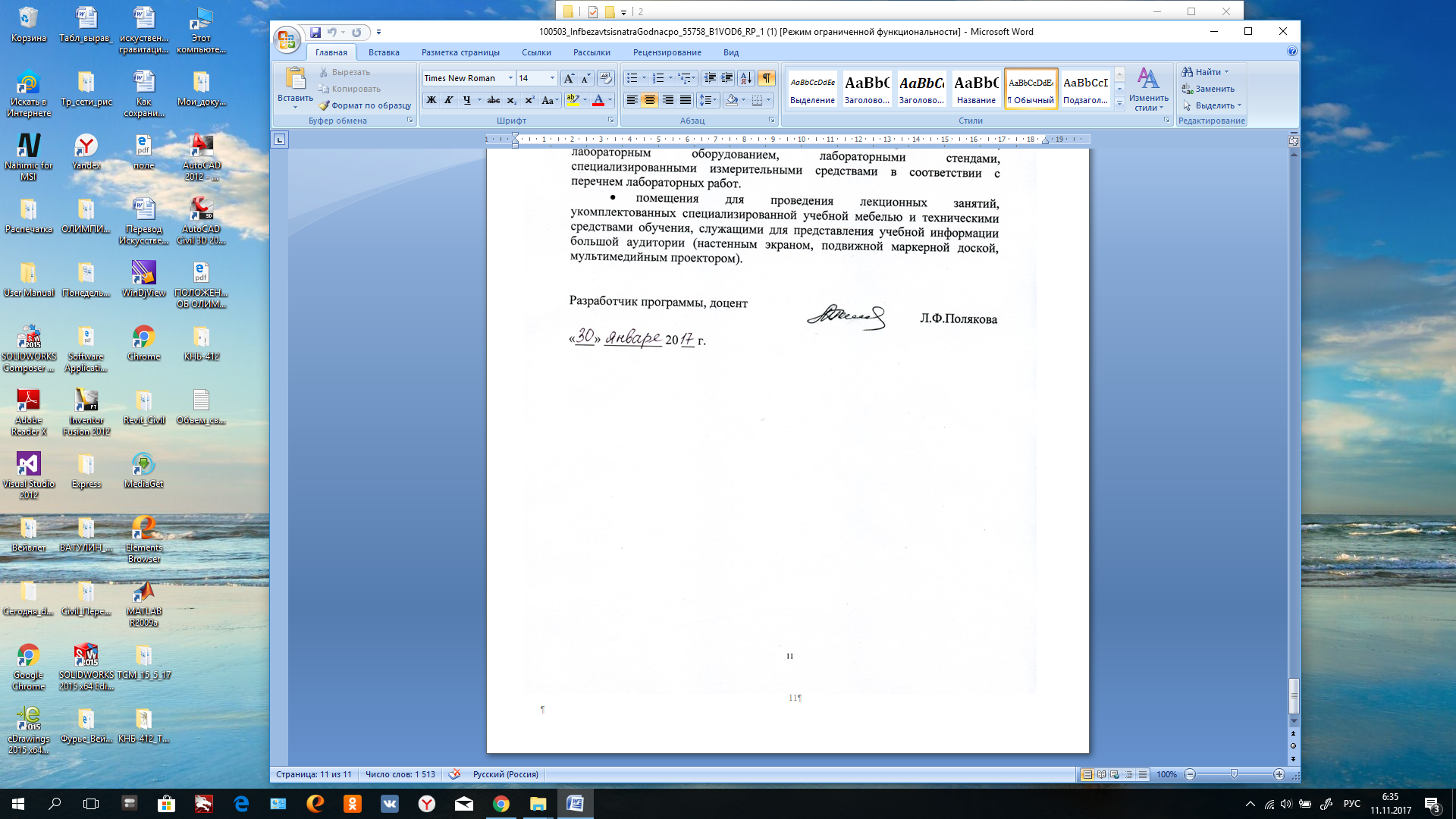 Л.Ф. Полякова«  24  »  апреля  2018 г.